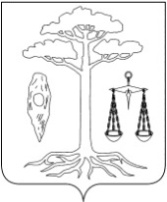 СОВЕТТЕЙКОВСКОГО МУНИЦИПАЛЬНОГО РАЙОНАИВАНОВСКОЙ ОБЛАСТИседьмого созыва Р Е Ш Е Н И Еот 14.12.2022  № 27/9г. ТейковоО бюджете Тейковского муниципального  районана 2023 год и плановый период 2024 и 2025 годов В соответствии с Бюджетным кодексом Российской Федерации, Федеральным Законом от  06.10.2003 № 131-ФЗ «Об общих принципах организации местного самоуправления в Российской Федерации», Уставом Тейковского муниципального района, в целях регулирования бюджетных правоотношений Совет Тейковского муниципального  района Р Е Ш И Л:  1. Утвердить основные характеристики бюджета Тейковского муниципального районаа) на 2023 год:               - общий объем доходов бюджета Тейковского муниципального района в сумме 288154284,80 руб.;              - общий объем расходов бюджета Тейковского муниципального района в сумме  288154284,80 руб.;              - дефицит (профицит) бюджета Тейковского муниципального района в сумме 0,0 руб.б) на 2024 год:               - общий объем доходов бюджета Тейковского муниципального района в сумме 255295703,45 руб.;              - общий объем расходов бюджета Тейковского муниципального района в сумме  255295703,45 руб.              - дефицит (профицит) бюджета Тейковского муниципального района в сумме 0,0 руб. в) на 2025 год:               - общий объем доходов бюджета Тейковского муниципального района в сумме 303062718,32 руб.;              - общий объем расходов бюджета Тейковского муниципального района в сумме  303062718,32 руб.              - дефицит (профицит) бюджета Тейковского муниципального района в сумме 0,0 тыс.руб.   2. Утвердить нормативы распределения доходов между бюджетом Тейковского муниципального района и бюджетами поселений на 2023 г. и плановый период 2024 и 2025 годов согласно приложению 1 к настоящему Решению.  3. Утвердить   доходы   бюджета Тейковского муниципального района по кодам классификации доходов бюджетов:- на 2023 год  согласно приложению № 2   к настоящему Решению;- на 2024 и 2025 годы согласно приложению № 3 к настоящему Решению.  4. Утвердить в пределах общего объема доходов бюджета Тейковского муниципального района, утвержденного пунктом 1 решения, объем межбюджетных трансфертов получаемых из областного бюджета:- на 2023 год в сумме 223785532,49 руб.;- на 2024 год в сумме 189348585,46 руб.;- на 2025 год в сумме 235318879,85 руб.5. Утвердить источники  внутреннего финансирования дефицита  бюджета Тейковского муниципального района на 2023 год и плановый период 2024 и 2025 годов согласно приложению 4 к настоящему Решению.6. Утвердить распределение бюджетных ассигнований по  целевым статьям (муниципальным программам Тейковского муниципального района и не включенным в муниципальные программы Тейковского муниципального района направлениям деятельности органов местного самоуправления Тейковского муниципального района),  группам видов расходов классификации расходов бюджета Тейковского муниципального района:-  на 2023 год согласно приложению 5  к настоящему Решению;- на плановый период 2024 и 2025 годов согласно приложению 6 к настоящему Решению.          7.Утвердить распределение расходов бюджета Тейковского муниципального района по разделам и подразделам функциональной классификации расходов Российской Федерации:          -  на 2023 год согласно приложению 7  к настоящему Решению;          -  на плановый период  2024 и 2025 годов согласно приложению 8 к настоящему Решению.          8. Утвердить ведомственную структуру расходов бюджета Тейковского муниципального района:          -   на 2023 год согласно приложению 9 к настоящему Решению;          - на плановый период  2024 и 2025 годов согласно приложению 10 к настоящему Решению.         9. Утвердить в пределах общего  объема расходов бюджета Тейковского муниципального района, утвержденного пунктом 1 настоящего Решения:         1) общий объем  условно утвержденных расходов:         а) на 2024 год в сумме 3919813,00 руб.;         б) на 2025 год в сумме 7948522,00 руб.          2) общий объем бюджетных ассигнований, направляемых на исполнение публичных нормативных обязательств:                   а)  на 2023 год в сумме 0 руб.;         б)  на 2024 год в сумме 0 руб.;         в)  на 2025 год в сумме 0 руб.          10. Установить  размер резервного фонда администрации Тейковского муниципального района:           -  на 2023 год в сумме  2482490,76 руб.;           -  на 2024 год в сумме  4501914,27 руб.;           -  на 2025 год в сумме  6159615,29 руб.           11. Утвердить объем бюджетных ассигнований муниципального дорожного фонда Тейковского муниципального района:           -  на 2023 год в сумме  17072216,21 руб.;            -  на 2024 год в сумме  8054270 руб.;             -  на 2025 год в сумме  8624140 руб. 12. Установить, что:юридическим лицам, индивидуальным предпринимателям, физическим лицам - производителям товаров, работ, услуг предоставление субсидий из бюджета Тейковского муниципального района осуществляется в порядках, установленных администрацией Тейковского муниципального района, в случаях, если расходы на их предоставление предусмотрены муниципальными программами Тейковского муниципального района;иным некоммерческим организациям, не являющимся государственными (муниципальными) учреждениями, предоставление субсидий из бюджета Тейковского муниципального района осуществляется в порядках определения объема и предоставления указанных субсидий, установленных администрацией Тейковского муниципального района.13. Утвердить верхний предел муниципального внутреннего долга Тейковского муниципального района:           - на 1 января 2024 года в сумме 32184376,15 руб., в том числе  по муниципальным гарантиям Тейковского муниципального района в сумме 16062331,63 руб.             - на 1 января 2025 года в сумме 32973558,99 руб., в том числе  по муниципальным гарантиям Тейковского муниципального района в сумме 9823468,13 руб.             -  на 1 января 2026 года в сумме 33871919,23 руб., в том числе  по муниципальным гарантиям Тейковского муниципального района в сумме 3209120,67 руб.  	   Утвердить объем расходов на обслуживание муниципального долга Тейковского муниципального района:                 - на 2023 год в сумме 6238863,50 руб.;                 - на 2024 год в сумме 6238863,50 руб.;                 - на 2025 год в сумме 6614347,46 руб.	14. Утвердить Программу муниципальных внутренних заимствований Тейковского муниципального района на 2023 год и плановый период 2024 и 2025 годов согласно приложению № 11 к настоящему Решению.15. Утвердить Программу муниципальных гарантий Тейковского муниципального района в валюте Российской Федерации на 2023 год и плановый период 2024 и 2025 годов согласно приложению № 12 к настоящему Решению.Установить, что в 2023 году и плановом периоде 2024 и 2025 годов муниципальные гарантии Тейковского муниципального района не предоставляются.Общий объем бюджетных ассигнований на исполнение муниципальных гарантий Тейковского муниципального района по возможным гарантийным случаям:1) на 2023 год – 6238863,50 руб.;2) на 2024 год – 6238863,50 руб.;3) на 2025 год – 6614347,46 руб. 16. Установить общий объем межбюджетных трансфертов, предоставляемых из бюджета Тейковского муниципального района бюджетам поселений на 2023 год в сумме 9935098,00 руб. Утвердить распределение межбюджетных трансфертов бюджетам поселений Тейковского муниципального района на 2023 год согласно приложению № 13. 17.  Настоящее решение вступает в силу с 1 января 2023 года. И.о. главы Тейковского                         Председатель Советамуниципального района		        Тейковского муниципального района                              Е.С. Фиохина                                                       О.В. Гогулина